Katolička osnovna škola u ViroviticiJelovnik 05.02. – 09.02.2024.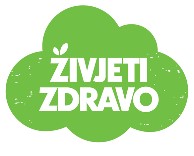 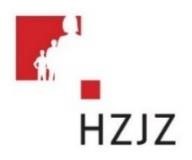 Škola zadržava pravo izmjene jelovnika zbog prenamjene namirnica i rasporeda dostave hrane!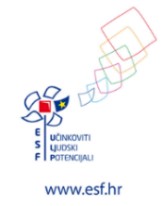 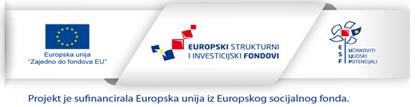 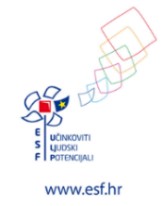 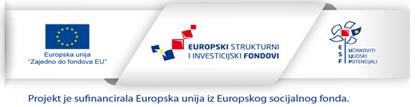 DoručakRučakUžinaPonedjeljak05.02.2024.Kiflica mala slana (A)Jogurt (G)Fino varivo sa povrćem i piletinom (A)polubijeli kruh (A)Puding od vanilije sa šlagom (G)Utorak06.02.2024. Kruh sa sjemenkama  (K,A)maslac (G), marmelada čajSekeli gulaš od svinjetine,palenta (G)BananeSrijeda07.02.2024.Lisnato s čokoladom (A)mlijeko (G)Mahune varivo s hrenovkom,polubijeli kruh (A)Choco  Loco (G)Četvrtak08.02.2024.Sirni namaz s povrćem (G)kukuruzni kruh (A)Čaj Pohani batak (C,A)dinstani krumpir s graškom svježa kupus salataVoćePetak09.02.2024.Polubijeli kruh (A)pašteta od tune (D), voćni sok od marelice Tjestenina sa sirom i vrhnjem (A,G)Kolač s višnjama(A,C)